                                                                                                                                                                                                        Ministarstvo poljoprivrede, šumarstva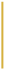 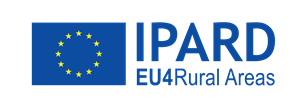                                                                                                                                                                                                                                                i vodoprivrede